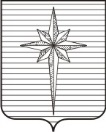 Дума ЗАТО ЗвёздныйРЕШЕНИЕ00.00.2021										           № 000О заслушивании отчёта по итогам  контрольного мероприятия «Проверка соблюдения законодательства в сфере закупок товаров, работ, услуг для нужд муниципального бюджетного  учреждения культуры «Дворец культуры ЗАТО Звёздный» в 2020 году»Заслушав отчёт по итогам  контрольного мероприятия «Проверка соблюдения законодательства в сфере закупок товаров, работ, услуг для нужд муниципального бюджетного  учреждения культуры «Дворец культуры ЗАТО Звёздный» в 2020 году»Дума ЗАТО Звёздный РЕШИЛА:1. Информацию принять к сведению.2. Настоящее решение вступает в силу со дня его подписания.Председатель Думы ЗАТО Звёздный				         И.А. ОбодоваОтчёт по итогам проверки соблюдения законодательства в сфере закупок товаров, работ, услуг для нужд муниципального бюджетного  учреждения культуры «Дворец культуры ЗАТО Звёздный» в 2020 году 1.  В соответствии с планом работы на 2021 год  проведено контрольное мероприятие  «Проверка соблюдения законодательства в сфере закупок товаров, работ, услуг для нужд муниципального бюджетного  учреждения культуры «Дворец культуры ЗАТО Звёздный» (далее по тексту – МБУК «ДК ЗАТО Звёздный»).   Проверяемый период: 2020 год.   2. В ходе проверки установлено: МБУК «ДК ЗАТО Звёздный» создано в соответствии с Гражданским кодексом Российской Федерации, Федеральным законом от 12.01.1996 № 7-ФЗ «О некоммерческих организациях», на основании постановления администрации ЗАТО Звёздный от 29.12.2017 № 1637 «О создании МБУК «Дворец культуры ЗАТО Звёздный». Учредителем и собственником имущества является городской округ ЗАТО Звёздный. Функции и полномочия Учредителя и собственника имущества от имени городского округа ЗАТО Звёздный осуществляет администрация городского округа ЗАТО Звёздный.  3. В целях организации деятельности МБУК «ДК ЗАТО Звёздный» при осуществлении закупок, в соответствии со статьей 38 Закона № 44-ФЗ, приказом директора учреждения от 29.10.2018г. № 30-к на должность контрактного управляющего принята Кузьмина Ирина Сергеевна.      С 16.03.2020 года приказом директора № 15-к на должность контрактного управляющего принят Шахов Илья Эдуардович.   С 01.10.2020 года на основании договора № 96 от 01.10.2020 года обязанности контрактного управляющего осуществляет Бишир Наталья Васильевна.   Согласно представленной должностной инструкции в обязанности контрактного управляющего входит разработка плана закупок, осуществление подготовки изменений для внесения в план - закупок, организация утверждения плана закупок, размещение в единой информационной системе плана закупок, внесенных в него изменений. Федеральным законом от 01.05.2019 № 71-ФЗ «О внесении изменений в Федеральный закон «О контрактной системе в сфере закупок товаров, работ, услуг для обеспечения государственных и муниципальных нужд» с 01.10.2019 исключены положения, регламентирующие обязанность заказчиков по составлению, утверждению и ведению планов закупок.   Таким образом, отдельные функции и полномочия контрактного управляющего, установленные должностной инструкцией, не соответствуют действующему законодательству о контрактной системе в сфере закупок. В соответствии со статьей 26 Закона № 44-ФЗ Постановлением администрации ЗАТО Звёздный от 12.03.2020г. № 204 администрация ЗАТО Звёздный наделена полномочиями на определение поставщиков (подрядчиков, исполнителей) для муниципальных бюджетных учреждений образования и культуры при осуществлении закупок конкурентными способами.  4.  В соответствии с частью 1статьи 16 Закона № 44-ФЗ планирование закупок осуществляется посредством формирования, утверждения и ведения плана-графика.  План-график формируется по форме и в соответствии с требованиями, утвержденными Постановлением Правительства РФ от 30.09.2019 № 1279.  План-график закупок учреждения сформирован на 2020 финансовый год и на плановый период 2021 и 2022 годов, в соответствии с пунктом 4 Постановления 1279, размещен в РИС Закупки ПК без нарушения сроков.   При проверке формирования, внесения изменения, размещения плана-графика в ЕИС, нарушений требований Закона 44-ФЗ и Постановления Правительства РФ от 30.09.2019 № 1279 не выявлено.  5. При проведении закупок для нужд МБУК «ДК ЗАТО Звёздный» начальная (максимальная) цена контрактов устанавливалась  в соответствии с требованиями статьи 22 Закона № 44-ФЗ. 1. Метод сопоставимых рыночных цен (анализ рынка)  в определении начальной (максимальной) цены контракта в соответствии с частью 6 статьи 22 Закона № 44-ФЗ применялся при проведении следующей закупки: - Работы по обследованию кровли здания МБУК «ДК ЗАТО Звёздный», расположенного по адресу: ул. Ленина 10. 2. Проектно-сметный метод в определении начальной (максимальной) цены контракта в соответствии с частью 9 статьи 22 Закона № 44-ФЗ применялся при проведении следующей закупки: - Капитальный ремонт помещений МБУК «ДК ЗАТО Звёздный» по адресу ул. Ленина 10.  (ремонт санузлов в здании для нужд маломобильных групп населения). При  заключении контракта с единственным поставщиком на основании п.4 и п.5 ст.93 Закона № 44-ФЗ для определения потенциального поставщика (подрядчика), в учреждении  производится обоснование НМЦ контракта  методом сопоставимых рыночных цен, предполагающих запрос коммерческих предложений. При проверке расчетов и обоснований начальной (максимальной) цены контракта нарушений требования статьи 22 Закона № 44-ФЗ не выявлено.  6. В 2020 году закупка товаров, работ, услуг у единственного поставщика учреждением осуществлялось  в соответствии с требованиями статьи 93 Закона № 44-ФЗ.    Всего в 2020 году учреждение осуществило закупок:  - в соответствии с пунктом 4 части 1 статьи 93 Закона № ФЗ-44, закупки, не превышающие 300тыс. руб. на общую сумму 1 980 794,80руб.;  - в соответствии с пунктом 5 части 1 статьи 93 Закона № ФЗ-44, закупки, не превышающие 600тыс. руб. на общую сумму 3 730 375,99руб.  Всего объем финансового обеспечения для осуществления закупок в 2020 году составил 8 426 010,39руб.  При осуществлении заказчиком закупок  в соответствии с п.4, п.5 ч. 1 статьи 93 Закона № 44-ФЗ нарушений не выявлено.  В  2020 году Учреждением заключены 3 контракта с единственным поставщиком  в соответствии с п.1 ч.1 статьи 93 Закона 44-ФЗ: МУП ЖКХ «ГАРАНТ». Договор № 02-20 теплоснабжения от 09 января 2020. – 1 632 330,00руб.; МУП ЖКХ «ГАРАНТ». Договор № 01-20 холодного водоснабжения и водоотведения от 09 января 2020г. – 65 190,00руб.; ПАО «Пермская энергосбытовая компания». Договор энергоснабжения № 3423 от 09 января 2020г. – 600 000,00руб. 7. В 2020 году для осуществления текущей деятельности в  МБУК «ДК ЗАТО Звёздный»  было проведено 2  электронных аукциона: 1). Аукцион в электронной форме на право заключения гражданско-правового договора на проведение работ по обследованию кровли здания МБУК «ДК ЗАТО Звёздный», расположенного по адресу ул. Ленина, д.10.  Согласно документации об аукционе, начальная (максимальная) цена контракта составляла 97 000(девяносто семь тысяч) рублей 00 копеек.  Согласно протоколу № 97 подведения итогов аукциона от 17.06.2020г., победителем признан участник - Общество с ограниченной ответственностью «ВЕКтор» с предложением наиболее низкой цены контракта – 67 000,00руб.    ООО «ВЕКтор» и учреждение заключили гражданско-правовой договор на проведение работ по обследованию кровли здания МБУК «ДК ЗАТО Звёздный» от 30 июня 2020г.  Цена контракта составила 67 000 (шестьдесят семь тысяч) рублей 00 копеек.  2). Аукцион в электронной форме на проведение капитального ремонта помещений МБУК «ДК ЗАТО Звёздный» по адресу ул. Ленина, д.10 (ремонт санузлов в здании для нужд маломобильных групп населения). Согласно документации об аукционе, начальная (максимальная) цена контракта составляла  350 319 (триста пятьдесят тысяч триста девятнадцать) рублей 00 копеек. Согласно протоколу № 143 подведения итогов аукциона от 20.07.2020г. победителем признан Индивидуальный предприниматель Сырчин Владислав Александрович, предложивший наиболее низкую цену контракта – 322 750,05руб.  Индивидуальный предприниматель Сырчин Владислав Александрович и учреждение заключили гражданско-правовой договор на проведение работ по капитальному ремонту помещений МБУК «ДК ЗАТО Звёздный» от 03 августа 2020г. Цена контракта составила 322 750 (триста двадцать две тысячи семьсот пятьдесят) рублей 05 копеек.  Общая сумма начальной (максимальной) цены контрактов, указанная в документации о закупках, -  447 319,60руб.  Общая сумма заключенных контрактов по результатам проведенных конкурентных процедур  – 389 750,05руб.   Экономия бюджетных средств по результатам проведения электронных аукционов составила 57 569,55руб.  В проверяемом периоде закупки путем проведения иных способов конкурентных процедур, кроме электронных аукционов,  в  учреждении не проводились. 8. В соответствии с частью 1 статьи 30 Закона № 44-ФЗ заказчики обязаны осуществлять закупки у субъектов малого предпринимательства, социально ориентированных некоммерческих организаций (далее – СМП и СОНКО) в объеме не менее чем 15,0% совокупного годового объема закупок, путем проведения открытых конкурсов, конкурсов с ограниченным участием, двухэтапных конкурсов, электронных аукционов, запросов котировок, запросов предложений, в которых участниками закупок являются только СМП, СОНКО. В ходе проверки выявлено, что в 2020 году» в МБУК «ДК ЗАТО Звёздный»:  - заключено контрактов с СМП, СОНКО - 0,39 млн. руб. - совокупный годовой объем закупок у СМП, СОНКО – 1,45 млн. руб.; - доля закупок у СМП и СОНКО - 26,50 %.  Таким образом, нарушений требований Закона № 44-ФЗ в части осуществления закупок у СМП и СОНКО не обнаружено. 9. Частью 2 статьи 34 Закона № 44-ФЗ установлено, что при заключении контракта (договора) указывается, что цена контракта (договора) является твердой и определяется на весь срок исполнения контракта.  Проверенные договоры МБУК «ДК ЗАТО Звёздный», заключенные учреждением  с поставщиками (подрядчиками, исполнителями) в 2020 году, содержат данное обязательное условие.  По итогам электронного аукциона между ИП Сырчин В.А. и учреждением был заключен гражданско-правовой договор на выполнение работ по капитальному ремонту помещений учреждения (ремонт санузлов в здании для маломобильных групп населения). В соответствии с частью 7 и частью 8 статьи 34 Закона № 44-ФЗ Подрядчику за ненадлежащее исполнение обязательства по договору, а именно нарушение сроков выполнения работ, составлена Претензия и удержана сумма пени и штрафа в размере 5 605,09руб.(пять тысяч шестьсот пять рублей) 09 копеек.  10. В соответствии с частью 3 статьи 94 Закона № 44-ФЗ на 2020 год приказом директора от 01.09.2020г. № 74 в учреждении создана комиссия по приёмке результатов выполненных работ и оказанных услуг по заключенным договорам.   Документом, подтверждающим выполнение работ по обследованию технического состояния кровли здания  МБУК «ДК ЗАТО Звёздный» является Акт оказанных услуг № 17/07-20 от 17.07.2020г. Оплата по договору произведена своевременно и в полном объеме.   Документом, подтверждающим выполнение работ по капитальному ремонту помещений МБУК «ДК ЗАТО Звёздный» является Акт о приемке выполненных работ ф. КС-2 № 1 от 23.10.2020г. Оплата по договору произведена за вычетом суммы пени и штрафа за нарушение сроков выполнения работ. 11. По итогам проверки соблюдения законодательства в сфере закупок товаров, работ, услуг МБУК «ДК ЗАТО Звёздный» рекомендуется:    Отдельные функции и полномочия контрактного управляющего, установленные должностной инструкцией, привести в соответствие требованиям действующего законодательства о контрактной системе в сфере закупок, части 4 и части 5 статьи 38 Закона № 44-ФЗ.Председатель Контрольной комиссии ЗАТО Звёздный                                                                            Рожкова Г.А.                                                         